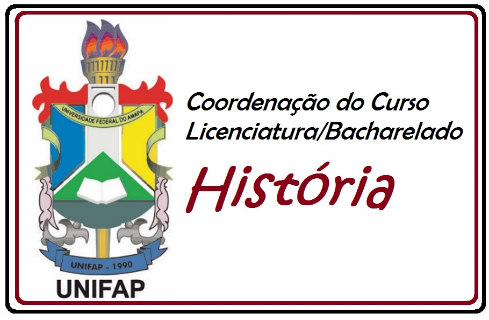 Mapa de Oferta Retificado 0211/02/2020 15:18:31*Disciplina de Estágio, sujeito alterações no dia da semana. SALA:  Bloco Q, Sala nº 02Solicitação de turma cadastrada com sucesso! 29/12/2019 18:13:40, por Marcos AlbuquerqueOBS: Optativa III – Arquivologia ofertada como optativa para a turma 2017.1LICENCIATURA – NOITEHORÁRIO PARA O 1º SEM/2020Solicitação de turma cadastrada com sucesso! 29/12/2019 18:13:40, por Marcos AlbuquerqueOBS:  Libras: pode ser solicitada para 2ª, 4ª ou 6ª TCC II – Matrícula direto na coordenação: informando orientador e título do TCCAACC: entregar cópia da documentação na coordenação e preencher formulários específicoSALA:  Bloco Q, Sala n. 03dos do Currículo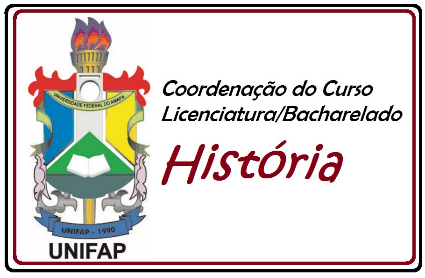 Mapa de Oferta Retificado 0111/02/2020 15:18:31LICENCIATURA – TARDEHORÁRIO PARA O 1º SEM/2020Solicitação de turma cadastrada com sucesso! 29/12/2019 18:13:40, por Marcos AlbuquerqueOBS:Prática Pedagógica VI: História das Américas e História Contemporânea: carga horária prática 2ª pela manhã os 3 primeiros horários Há duas opções de optativa III- História e Literatura com a profa. Simone ou Arquivologia com a professora Cecília (será na sala da turma Bacharelado 2015)SALA:  Bloco Q, Sala n. 03LICENCIATURA – NOITEHORÁRIO PARA O 1º SEM/2020Solicitação de turma cadastrada com sucesso!Não é possível criar uma turma do componente DFCH0233 porque esta atividade não aceita criação de turma. Entre em contato com PROGRAD - PRÓ-REITORIA DE ENSINO DE GRADUAÇÃO para OBS: Oficina Pedagógica extensionista: Educação e Direitos humanos: carga horária prática 3ª feira pela manhã os 3 primeiros horáriosPrática Pedagógica V: História da América Portuguesa e Brasil: carga horária prática 4ª feira pela manhã os 3 primeiros horários - CCHL0234 - PRÁTICA PEDAGÓGICA V - HISTÓRIA DA AMÉRICA PORTUGUESA E BRASILSALA:  Bloco S, Sala n. 01LICENCIATURA – TARDEHORÁRIO PARA O 1º SEM/2020Mapa de Oferta Retificado 01(20/01/2020 14:26:22)Solicitação de turma cadastrada com sucesso!OBS:  Prática Pedagógica IV: História e Culturas africanas, afro-brasileiras e indígenas: carga horária prática 6ª feira pela manhã os 4,5,6 primeiros horários.Oficina de Produção de Material Didático: 40h teóricas e 20 práticasSALA:  Bloco S, Sala: 01Mapa de Oferta Retificado 01(06/02/2020 18:18:19)LICENCIATURA – NOITE HORÁRIO PARA O 1º SEM/2020Expressão do Horário:Solicitação de turma cadastrada com sucesso!OBS1:OBS2: Prática Pedagógica III: História moderna e medieval: carga horária prática 5ª feira pela manhã os 3 primeiros horáriosOficina Pedagógica extensionista: educação ambiental: carga horária prática 2ª feira feira pela manhã os 3 primeiros horáriosSALA:  Bloco S, Sala: 01LICENCIATURA – TARDE HORÁRIO PARA O 1º SEM/2020Solicitação de turma cadastrada com sucesso! (2020.1) cadastrada com sucesso!OBS:Prática Pedagógica II: Educação ambiental e patrimonial: carga horária prática: 4ª feira pela manhã os 3 primeiros horáriosOficina Pedagógica Extensionista: Educação e Diversidade: carga horária prática: 2ª feira pela manhã os 3 primeiros horáriosCaso haja mudança no horário o professor  Carlos Alberto pode dar aulas apenas na 2ª e 4ª , sábado ele já está em outra turma.SALA:  Bloco S, Sala: 02LICENCIATURA – NOITE HORÁRIO PARA O 1º SEM/2020Mapa de Oferta Retificado 01Solicitação de turma cadastrada com sucesso!, Docente adicionado com sucesso, (2020.1) cadastrada com sucesso!OBS:Oficina pedagógica extensionista: educação inclusiva: carga horária prática: 2ª feira pela manhã os 3 primeiros horáriosPrática Pedagógica I: Arqueologia e História Antiga; carga horária prática: 6ª feira pela manhã os 3 primeiros horáriosSALA:  Bloco S, Sala: 03LICENCIATURA – TARDEHORÁRIO PARA O 1º SEM/2020Solicitação de turma cadastrada com sucesso! (2020.1) cadastrada com sucesso!Abordagens Historiográficas interdisciplinares I: Ênfase em Filosofia e Ciência PolíticaAbordagens Historiográficas interdisciplinares II: Ênfase em Sociologia e AntropologiaOBSERVAÇÕES GERAISTodas as práticas pedagógicas têm a seguinte carga horária: 75h assim distribuídas – 20 teóricas, 40 práticas e 15 de extensão.Todas as oficinas têm a seguinte carga horária: 60h assim distribuídas – 20 teóricas, 20 práticas e 20 de extensãoOficina de material didático tem a seguinte carga horária: 60h assim distribuídas – 40 teóricas e 20 práticasAs atividades te extensão I, II, III e V têm a seguinte carga horária:  30hA atividade de extensão IV tem a seguinte carga horária:  45hSALA:  Bloco S, Sala: 03DISCIPLINAPROFESSORDIA DA SEMANAHORÁRIOCH0168 - Documentação e arquivo2125828 - LUIZEL SIMOES DE BRITOTerça FeiraNOITEArquivologiaCH0210 - Optativa III – Arquivologia ofertada para a turma 2017.12125828 - LUIZEL SIMOES DE BRITOSexta feiraTARDECH0158 - ESTAGIO SUPERV. EM PESQ. HISTORICA I - 105h2125828 - LUIZEL SIMOES DE BRITOTerça FeiraManhã CH0159 - ESTAGIO SUPERV. EM PESQ. HISTORICA II - 105h2125828 - LUIZEL SIMOES DE BRITOSexta feiraManhãCH0105 - HISTORIOGRAFIA INDIGENA - 60h1170582 - CECILIA MARIA CHAVES BRITO BASTOS  Quinta feiraTARDEHorário2ª-FEIRA3ª FEIRA4ª FEIRA5ª FEIRA6ª FEIRAPROF.  3356167 - MAURA LEAL DA SILVALetras/Libras1935495 Daniel Santiago Chaves Ribeiro18:3019:20História do Brasil República IILibrasDFCH0246História da América ContemporâneaCH013319:2020:10História do Brasil República IILibrasDFCH0246História da América Contemporânea20:1021:00História do Brasil República IILibrasDFCH0246História da América Contemporânea21:2022:10História do Brasil República IILibras(4 créditos)História da América ContemporâneaHorário2ª-FEIRA3ª FEIRA4ª FEIRA5ª FEIRA6ª FEIRASÁBADOCód22T23455T2345PROF.2364584    Sidney da Silva Lobato1935495 Daniel Santiago Chaves Ribeiro1015600 Mariana de Araújo Gonçalves Edinaldo P. Nunes Filho1121379 Simone Garcia Almeida*Lara de C. Ferreira13:3014:20ObrigatóriaObrigatóriaObrigatóriaObrigatória14:2015:10DFCH0243 - Trabalho de Conclusão de Curso I - 60hDFCH0248 - HISTÓRIA CONTEMPORÂNEA - 60hDFCH0231História e Culturas AfricanasDFCH0242 - HISTÓRIA DO AMAPÁ - 60h	DFCH0308 - História e Literatura (4 créditos), 60hDFCH0244 - Estágio Supervisionado Em Docência III - Ensino Médio - 105h15:1016:00TCC IHistória ContemporâneaHistória e Culturas AfricanasHistória do AmapáOptativa III:História e LiteraturaEstágio Superv. III16:2017:10TCC IHistória ContemporâneaHistória e Culturas AfricanasHistória do AmapáOptativa III: História e Literatura2103399 Alexandre Guilherme da Cruz Alves Junior (ATIVO)2M12 7T45616:2017:10TCC IHistória ContemporâneaHistória e Culturas AfricanasHistória do AmapáOptativa III: História e LiteraturaDFCH0245 - PRÁTICA PEDAGÓGICA VI - 75h17:1018:00TCC IHistória ContemporâneaHistória e Culturas AfricanasHistória do AmapáOptativa III: História e LiteraturaPrática Pedagógica VI(5 créditos)Horário2ª-FEIRA3ª FEIRA4ª FEIRA5ª FEIRA6ª FEIRACód22N23454N23455N2345PROF.2031290 Irislane Pereira de Moraes2572020 Iza Vanesa Pedroso de Freitas Guimaraes1015600Mariana de Araújo GoncalvesMaura Leal da SilvaDorival da C. dos Santos18:3019:20Optativa IIDFCH0273Arqueologia PúblicaDFCH0237 - METODOLOGIAS DA PESQUISA HISTÓRICA - 60h4 créditos DFCH0231 - HISTÓRIA E CULTURAS AFRICANAS - 60hDFCH0236 - HISTÓRIA DO BRASIL REPÚBLICA - 60hDFCH0235 - OFICINA PEDAGÓGICA EXTENSIONISTA: EDUCAÇÃO E DIREITOS HUMANOS - 60h19:2020:10Optativa IIArqueologia PúblicaMetodologia da Pesquisa HistóricaHistória e Culturas AfricanasHistória do Brasil RepúblicaOficina Pedagógica extensionista: Educação e Direitos humanos20:1021:00Optativa IIArqueologia PúblicaMetodologia da Pesquisa HistóricaHistória e Culturas AfricanasHistória do Brasil RepúblicaElke DanielaRocha20:1021:00Optativa IIArqueologia PúblicaMetodologia da Pesquisa HistóricaHistória e Culturas AfricanasHistória do Brasil RepúblicaDFCH0234 - PRÁTICA PEDAGÓGICA V - 75h21:2022:10Optativa IIDFCH0273 - ARQUEOLOGIA PÚBLICA (4 créditos), 60hMetodologia da Pesquisa HistóricaHistória e Culturas AfricanasHistória do Brasil RepúblicaPrática Pedagógica V(5 créditos)Dia da SemanaHorárioDisciplinaProfessorSÁBADO16:20-18:00Estágio Superv. Em docência II – Ensino FundamentalDFCH0233 - ESTÁGIO SUPERVISIONADO EM DOCÊNCIA II - ENSINO FUNDAMENTAL - 105hLara de Castro FerreiraESTÁGIO
(ATIVIDADE DE ORIENTAÇÃO INDIVIDUAL)Horário2ª-FEIRA3ª FEIRA4ª FEIRA5ª FEIRA6ª FEIRASÁBADOPROF.2882787 Adalberto Junior Ferreira Paz2206662 Edinaldo Pinheiro Nunes Filho3176083  Verônica Xavier Luna1015600 Mariana de Araújo Gonçalves1570252 Giovani José Da Silva2031290 Irislane Pereira de Moraes (ATIVO)13:3014:202T23453T23454T23456M456 5T236T23457T123414:2015:10DFCH0230 - ATIVIDADE DE EXTENSÃO IV - 45hDFCH0223 - História do Brasil Império - 60hDFCH0218 - História Das América Ii - Independente E Contemporânea - 60hDFCH0227 - PRÁTICA PEDAGÓGICA IV - 75h (5 créditos)DFCH0229 - OFICINA DE PRODUÇÃO DE MATERIAL DIDÁTICO - 60hDFCH0225 - ARQUEOLOGIA BRASILEIRA - 60h(4 créditos)15:1016:00Atividade de  Extensão IVHistória do Brasil ImpérioHistória das América II: Independente e ContemporâneaPrática Pedagógica IVOficina de Produção de Material DidáticoArqueologia Brasileira16:2017:10Atividade de  Extensão IV (3 créditos)História do Brasil Império(4 créditos)História das América II: Independente e Contemporânea(4 créditos)Lara Vanessa de C. FerreiraOficina de Produção de Material Didático(4 créditos)Arqueologia Brasileira16:2017:10Atividade de  Extensão IV (3 créditos)História do Brasil Império(4 créditos)História das América II: Independente e Contemporânea(4 créditos)DFCH0228 - ESTÁGIO SUPERVISIONADO EM DOCÊNCIA I - ENSINO FUNDAMENTAL - 105hOficina de Produção de Material Didático(4 créditos)Arqueologia Brasileira17:1018:00História do Brasil ImpérioHistória das América II: Independente e ContemporâneaDFCH0228 - Estágio Superv. em Docência I: Ensino Fundamental(7 créditos)Oficina de Produção de Material DidáticoArqueologia BrasileiraHorário2ª-FEIRA3ª FEIRA4ª FEIRA5ª FEIRA6ª FEIRAPROF.2103399 Alexandre Guilherme Da Cruz Alves Junior2885014 Elke Daniela Rocha Nunes 5M123 3N123372864 Paulo Marcelo Cambraia Da Costa3148676    Bruno Rafael Machado Nascimento5N12341170582  Cecília Maria Chaves Brito Bastos2M123 6N118:3019:20DFCH0218 - HISTÓRIA DAS AMERICA II - INDEPENDENTE E CONTEMPORANEA - 60hDFCH0220 - PRÁTICA PEDAGÓGICA III - 75hCréditos: 5 Total (2 Teóricos)/(3 Práticos)DFCH0219 - HISTÓRIA DA AMAZÔNIA I - 60hCréditos: 4 Total (4Teóricos)/(0Práticos)Código: DFCH0270POVOS INDÍGENAS NO AMAPÁ E NORTE DO PARÁCódigo: DFCH0221 - OFICINA PEDAGÓGICA EXTENSIONISTA: EDUCAÇÃO AMBIENTAL - 60hCréditos: 4 Total (0 Teóricos)/( 4 Práticos )19:2020:10História da Américas II: Independente e ContemporâneaPrática Pedagógica IIIHistória da Amazônia IOptativa I: Povos indígenas no Amapá e Norte do ParáOficina Pedagógica extensionista: educação  ambiental20:1021:00História da Américas II: Independente e ContemporâneaCréditos: 4 Total (4Teóricos)/(0Práticos)Adalberto Júnior F. PazHistória da Amazônia IOptativa I: Povos indígenas no Amapá e Norte do ParáCréditos: 4 Total (4 Teóricos)/(0Práticos )20:1021:00História da Américas II: Independente e ContemporâneaCréditos: 4 Total (4Teóricos)/(0Práticos)DFCH0222 - ATIVIDADE DE EXTENSÃO III - 30hHistória da Amazônia IOptativa I: Povos indígenas no Amapá e Norte do ParáCréditos: 4 Total (4 Teóricos)/(0Práticos )21:2022:10História da Américas II: Independente e ContemporâneaCréditos: 4 Total (4Teóricos)/(0Práticos)Atividade de  Extensão IIICréditos: 2 Total (0 Teóricos)/(2 Práticos)História da Amazônia IDFCH0270 - POVOS INDÍGENAS NO AMAPÁ E NORTE DO PARÁ (4 créditos) Dia da SemanaHorárioDisciplinaProfessorSÁBADO14:20-18:00hCódigo: DFCH0216 - História Da América Portuguesa - 60h1170783 Carlos Alberto Viana Marques Créditos: 4 Total - (4 Teóricos)/( 0 Práticos )Horário2ª-FEIRA3ª FEIRA4ª FEIRA5ª FEIRA6ª FEIRASÁBADOPROF.1170783 Carlos Alberto Viana Marques1991147  Andrius Estevam Noronha1170582 Cecília Maria Chaves Brito Bastos2120653 Júlia Monnerat Barbosa 3176083  Verônica Xavier Luna1121379  Simone Garcia Almeida13:3014:205t23453t23454m123 4t125t12346t12342M1 7t214:2015:10Código: DFCH0216 - HISTÓRIA DA AMÉRICA PORTUGUESA - 60hCódigo: DFCH0208 - HISTÓRIA MODERNA - 60hCódigo: DFCH0212 - PRÁTICA PEDAGÓGICA II - 75hCódigo: DFCH0210 - METODOLOGIA DO ENSINO DE HISTÓRIA - 60hCódigo: DFCH0209 - HISTÓRIA DAS AMÉRICAS I - ANTIGA E COLONIAL - 60hCódigo: DFCH0215 - ATIVIDADE DE EXTENSÃO II - 30h15:1016:00História da América PortuguesaHistória ModernaPrática Pedagógica IICréditos: 5 Total (5 Teóricos)/(0Práticos)Metodologia do Ensino de HistóriaHistória das Américas I: Antiga e ColonialAtividade de  Extensão II16:2017:10História da América PortuguesaCréditos: 4 Total (4 Teóricos)/(0Práticos )História ModernaCréditos: 4 Total (4Teóricos)/(0Práticos )2120653 Júlia Monnerat Barbosa 2M123 4T2Metodologia do Ensino de HistóriaCréditos: 4 Total (4Teóricos)/(0Práticos )DFCH0209 - HISTÓRIA DAS AMÉRICAS I - ANTIGA E COLONIAL - 60hCréditos: 4 Total (4Teóricos)/(0Práticos )Educação e Diversidade Créditos: 2 Total (2Teóricos)/(0Práticos )16:2017:10História da América PortuguesaCréditos: 4 Total (4 Teóricos)/(0Práticos )História ModernaCréditos: 4 Total (4Teóricos)/(0Práticos )DFCH0213 Oficina Pedagógica Extensionista: Educação E DiversidadeMetodologia do Ensino de HistóriaCréditos: 4 Total (4Teóricos)/(0Práticos )DFCH0209 - HISTÓRIA DAS AMÉRICAS I - ANTIGA E COLONIAL - 60hCréditos: 4 Total (4Teóricos)/(0Práticos )Educação e Diversidade Créditos: 2 Total (2Teóricos)/(0Práticos )17:1018:00História da América PortuguesaHistória ModernaOficina Ped. Extens: Educação e DiversidadeMetodologia do Ensino de HistóriaHistória das Américas I: Antiga e ColonialHorário2ª-FEIRA3ª FEIRA4ª FEIRA5ª FEIRA6ª FEIRACód2:2N23453n23452m123 4t25n12346N2345PROF.3155786 - UISLLEI UILLEM COSTA RODRIGUES  3148676 Bruno Rafael Machado Nascimento2885014    ELKE DANIELA ROCHA NUNES1170824    DORIVAL DA COSTA DOS SANTOS3176145 - ARMANDO SERGIO NUNES PEREIRA  18:3019:20Código: DFCH0202 - DIDÁTICA - 60hColegiado de Pedagogia- Ajustado -Código: DFCH0205 - HISTÓRIA E CULTURAS INDÍGENAS - 60hCódigo: DFCH0206 - OFICINA PEDAGÓGICA EXTENSIONISTA: EDUCAÇÃO INCLUSIVA - 60hCódigo: DFCH0200 - HISTÓRIA MEDIEVAL - 60hCódigo: DFCH0203 - PSICOLOGIA DA EDUCAÇÃO - 60h19:2020:10DidáticaUisllei Uillem Costa Rodrigues (ATIVO)História e Culturas IndígenasOficina ped. extensionista: educação inclusivaCréditos: 4 Total (4 Teóricos)/(0Práticos )História MedievalPsicologia da Educação20:1021:00DFCH0202 – DIDÁTICAUisllei Uillem Costa RodriguesDocente adicionado com sucesso.História e Culturas IndígenasEdinaldo Pinherio N. FilhoHistória MedievalPsicologia da EducaçãoCréditos: 4 Total (4 Teóricos)/(0Práticos )20:1021:00DFCH0202 – DIDÁTICAUisllei Uillem Costa RodriguesDocente adicionado com sucesso.História e Culturas Indígenas6m123 4n45Código: DFCH0204 - PRÁTICA PEDAGÓGICA I - 75hHistória MedievalPsicologia da EducaçãoCréditos: 4 Total (4 Teóricos)/(0Práticos )21:2022:10DidáticaCréditos: 4 Total (4 Teóricos)/(0Práticos )História e Culturas IndígenasCréditos: 4 Total (4 Teóricos)/(0Práticos )Prática Pedagógica ICréditos: 5 Total (5 Teóricos)/(0Práticos )História MedievalCréditos: 4 Total (4 Teóricos)/(0Práticos )Psicologia da EducaçãoARMANDO SERGIO NUNES PEREIRA  (ATIVO - 3176145)  Dia da SemanaHorárioDisciplinaProfessorSÁBADO16:20-18:007t45Código: DFCH0207 - ATIVIDADE DE EXTENSÃO I - 30h1121379 Simone Garcia Almeida Créditos: 2 Total (4 Teóricos)/(0Práticos )Horário2ª-FEIRA3ª FEIRA4ª FEIRA5ª FEIRA6ª FEIRASÁBADOCód2.2t23453t23454t23455t23456t2345PROF.1570252 Giovani Jose Da SilvaDorival da Costa dos SantosCarmentilla das Chagas MartinsIza Vanesa de F. GuimarãesCarmentilla das Chagas Martins-13:3014:20------14:2015:10Código: DFCH0198 - LÍNGUA PORTUGUESA E COMUNICAÇÃO - 60hCódigo: DFCH0199 - HISTÓRIA ANTIGA - 60hCódigo: DFCH0195 - ABORDAGENS HISTORIOGRÁFICAS INTERDISCIPLINARES I - 60hCódigo: DFCH0197 - TEORIAS DA HISTÓRIA - 60hCódigo: DFCH0196 - ABORDAGENS HISTORIOGRÁFICAS INTERDISCIPLINARES II - 60h-15:1016:00Língua Portuguesa e ComunicaçãoHistória AntigaAbordagens interdisciplinares ITeorias da HistóriaAbordagens interdisciplinares II-16:2017:10Língua Portuguesa e ComunicaçãoCréditos: 4 Total (4 Teóricos)/(0Práticos )História AntigaCréditos: 4 Total (4 Teóricos)/(0Práticos )Abordagens interdisciplinares ICréditos: 4 Total (4 Teóricos)/(0Práticos )Teorias da HistóriaCréditos: 4 Total (4 Teóricos)/(0Práticos )Abordagens interdisciplinares IICréditos: 4 Total (4 Teóricos)/(0Práticos )-17:1018:00Língua Portuguesa e ComunicaçãoHistória AntigaAbordagens interdisciplinares ITeorias da HistóriaAbordagens interdisciplinares I